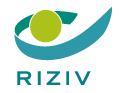 Toetreding als opticien tot de nationale overeenkomst opticiens - ziekenfondsenUw gegevens:Uw gegevens:Uw naam en voornaam:Uw RIZIV-nummer:Uw e-mail:(mailadres waarop we u mogen contacteren)Uw hoofdwerkadres:(Adres waar u uw hoofdactiviteit als opticien verricht + in voorkomend geval de naam van de onderneming als u in een inrichting werkt)Straat, nr., bus: 	Postcode, gemeente: 	Naam onderneming: 	Uw verklaring:Door dit toetredingsformulier te ondertekenen, verklaar ik dat de ingevulde gegevens correct zijn en dat ik toetreed tot de nationale overeenkomst opticiens - ziekenfondsen (*). Als ik werk in een onderneming en geen ondernemingshoofd ben, dan beschik ik hiervoor de toestemming van mijn ondernemingshoofd (**).Datum: Handtekening:(*) De volledige tekst van de nationale overeenkomst tussen de opticiens en de verzekeringsinstellingen, evenals andere info over de uitoefening van uw beroep vindt u op onze website  www.riziv.be > Professionals > Opticiens(**)Als u uw beroep uitoefent in een onderneming waarvan u niet het hoofd bent, voeg dan een mandaat bij van het hoofd van die onderneming waarbij u gemachtigd wordt de in bedoelde overeenkomst bepaalde verbintenissen aan te gaan.Hoe opsturen?Hoe opsturen?Bij voorkeur via -mail (ingescand document):OfVia de post:opticiennl@riziv-inami.fgov.beRIZIV, Dienst voor geneeskundige verzorgingTeam opticiensDe Gerlachestraat 1 – 3500 HASSELT